ПОЛОЖЕНИЕ о проведении муниципального конкурса научно-исследовательских,учебно-исследовательских и проектно-исследовательских работ учащихся(2018 – 2019 учебный год)1.	Общие положенияГородской конкурс научно-исследовательских, учебно-исследовательских и проектно-исследовательских работ учащихся (далее – Конкурс) является муниципальным этапом подведения итогов проектной и исследовательской деятельности учащихся образовательных учреждений Лысьвенского городского округа  в 2018 – 2019 учебном году.Цель Конкурса – выявление и поддержка одаренных детей, творческое и интеллектуальное развитие учащихся города и района, занимающихся исследовательской и проектно-исследовательской деятельностью.Задачами Конкурса являются:развитие интереса учащихся  6 - 11 классов к исследовательской деятельности;создание образовательного творческого пространства на основе взаимодействия между учреждениями общего и дополнительного образования;поиск и поддержка талантливых молодых исследователей, способных к исследовательской и проектно-исследовательской деятельности;формирование у учащихся способности высказывать собственную точку зрения на исследуемую проблему и умения отстаивать результаты своей работы;содействие совершенствованию навыков выступления перед аудиторией, умения слушать и быть услышанным;пропаганда научных знаний и достижений среди учащихся;поддержка талантливых педагогов, руководящих исследовательской деятельностью учащихся.Предметом рассмотрения на Конкурсе являются учебно-исследовательские, научно-исследовательские и проектно-исследовательские работы учащихся. Заявленные работы предполагают: осведомлённость о современном состоянии области деятельности, владение методикой научного и учебного исследования, наличие собственного анализа, обобщений и выводов по результатам полученных данных.2.	Руководство КонкурсомУчредителями Конкурса являются:Управление образования администрации г. ЛысьвыМуниципальное бюджетное  учреждение дополнительного образования  «Дворец детского (юношеского) творчества»;Подготовку и проведение Конкурса осуществляет МБУДО «Дворец детского (юношеского) творчества».Руководство Конкурсом осуществляет Оргкомитет, включающий представителей учредителей Конкурса. Состав Оргкомитета утверждается приказом начальника Управления образования. Для организации экспертизы работ Оргкомитет формирует рекомендации для состава Экспертного совета, исходя из тематики и предметных областей поступивших работ. Состав Экспертного совета   формируется и утверждается приказом начальника Управления образования. Оргкомитет Конкурса осуществляет:принятие решения о составе Экспертного совета;координацию работы с участниками Конкурса;определение научных направлений и тематики секций заключительного мероприятия Конкурса - Конференции;прием работ, присланных для участия в Конкурсе, проверку соответствия оформления и подачи работ согласно требованиям и условиям, предусмотренным настоящим Положением;регистрацию работ;координацию работы жюри во время проведения Конкурса;организацию церемонии награждения участников Конкурса.Оргкомитет несет ответственность за соблюдение настоящего Положения, правил и процедур проведения Конкурса.Оргкомитет не несет ответственности за решение экспертной комиссии по оцениванию работ в секциях.Для эффективной и мобильной работы секций конференции предусмотрена работа статистов из состава педагогического коллектива МБУДО «ДД(ЮТ)», прошедших необходимую техническую подготовку. Участники имеют возможность обратиться в МБУДО «ДД(Ю)Т» по вопросам организации Конкурса, методического и социально-психологического сопровождения участников конкурсных работ.3.	Порядок участия в КонкурсеКонкурс проводится в 2 тура:I тур – заочный (14 - 27 января 2019 года)14 – 20  января – прием работ на экспертизу. Для участия в заочном этапе Конкурса необходимо доставить 14 - 20 января 2019 года по адресу Оргкомитета (Муниципальное бюджетное учреждение дополнительного образования «Дворец детского (юношеского) творчества», Федосеева, д. 16, каб. №98, № 87) печатный и электронный комплекты конкурсных документов (электронный можно выслать на эл.адреса  burillo.ovz@mail.ru; metod65@mail.ru):заявку на участие – (по форме Приложения 3);регистрационные карточки участников (по форме Приложения 3)текст работы (не более 25 листов формата А 4, кегль – 14, интервал – 1,5, заголовки - кегль – 16, шрифт – Times New Roman) без указания имени автора с отметкой о возрасте участника в двух вариантах – на электронном и на бумажном носителе; титульный лист прилагается отдельно для участия в очном туре. Образец оформления см. Приложение 4.иллюстративные материалы не более 10 листов формата А4 в файле и не более 10-12 слайдов в формате PowerPoint на CD или флеш-носителе,); Работы, присланные на конкурс, возвращаются лично руководителям научных исследований после завершения II тура - конференции. Электронный вариант остается у организаторов Конкурса и используется для учета тематики исследовательских работ  во избежание повторных заявок на последующие конкурсы. Работы, поступившие на Конкурс после 20 января 2019 года,  не оцениваются и  не рассматриваются.Все работы проверяются на выявление степени авторства  в программе «Антиплагиат». Работы, набравшие более 70 процентов плагиата, на очный этап конкурса не принимаются. Сроки проверки на антиплагиат - с 21 по 27 января 2019 г.С 29 января по 5 февраля - экспертиза представленных в Оргкомитет работ. На I туре обращается внимание на содержание и качество оформления материалов работы, допустимый процент плагиата. Тематика работ, представленных на Конкурс, ограничивается предметными направлениями Конкурса с обязательным указанием предметной области (либо нескольких предметных областей) II тур – очный  (10 февраля 2019 года) – муниципальная конференция учебно-исследовательских, научно-исследовательских и проектно-исследовательских работ учащихся. Участие по результатам I тура. На втором туре конкурса участники должны продемонстрировать умение презентовать представленную на конкурс работу.В составе Конкурса выделяются следующие предметные направления, в рамках которых оргкомитетом будут сформированы секции конференции:Естественно-научное – география и ландшафтоведение, медицина и здоровье, зоология и ботаника, окружающая среда (загрязнение окружающей среды, город как среда обитания и пр.).Гуманитарное – обществознание (отечественная и мировая история, краеведение, экономика и право), культура (этнография и фольклористика, российская деревня и пр.), человековедение (среда жизни человека, современная молодёжь, психология, психофизиология и здоровье человека и пр.), искусство и литература, философия и культурология.Технология и детское техническое творчество – технология, детское техническое творчество, изобретательство и рационализаторство,  декоративно-прикладное творчество, история техники.На Конкурс представляются работы, соответствующие тематике вышеназванных направлений, носящие проблемный, исследовательский и поисковый характер. Допускается только индивидуальное авторство. Руководителем работы может быть только один педагог (согласно Положению о краевом конкурсе). Работы могут быть представлены общеобразовательными школами, лицеями, учреждениями дополнительного образования детей, другими образовательными учреждениями города и района. С целью приобретения опыта написания исследовательской работы и очного выступления участниками муниципального конкурса могут быть учащиеся 6 и 7 классов. К участию на край их работы экспертами не могут быть рекомендованы, так как данная возрастная категория  краевым конкурсом не предусмотрена. К рассмотрению принимаются работы на русском языке. Не принимаются: коллективные, описательные работы, а также работы, представлявшиеся ранее на конкурсы и конференции муниципального, краевого, российского уровня. Исключение составляют работы, рекомендованные членами экспертного совета муниципального конкурса 2017/18 года к доработке. Конкурсом предусмотрена возможность получить опыт очного выступления в формате стендовой защиты после направления заявки (без оценивания).Критерии оценки работ:значимость проблемы, цели (понимание автором значимости работы для окружающих и для себя, нахождение собственных смыслов в исследовательской деятельности, осознание целей работы);соответствие результата поставленным целям и задачам (умение автора соотносить поставленные цели с достигнутыми результатами, умение ставить задачи для достижения цели);культура представления работы (оформление, качество выступления, ответы на вопросы экспертов, компьютерная презентация, внешний вид выступающего);оптимальность исследования (умение участника самостоятельно выделять этапы реализации проекта, осознание вариативности путей реализации проекта - исследования, осознание возникших в ходе реализации трудностей и путей их преодоления);целесообразность методов исследования, адекватность выводов (наличие гипотезы, адекватность выбранных методов, понимание полученных математических данных);уровень анализа достигнутого и перспектив работы (способность к рефлексии: результатов исследования и его перспектив, процесса проектной и (или) деятельности, собственного вклада в общее дело, возникших трудностей)4.	Подведение итогов КонкурсаИтоги I заочного тура Конкурса подводятся до 5 февраля 2019 года Экспертным советом. Оргкомитет 6 февраля  2018 г. информирует образовательные учреждения о работах, прошедших на II этап Конкурса посредством размещения на сайте МБУДО «Дворец детского (юношеского) творчества».Победители II очного тура Конкурса – Конференции учебно-исследовательских, научно-исследовательских и проектно-исследовательских работ школьников - награждаются дипломами  и призами при наличии финансирования. Победители  муниципального этапа конкурса получают рекомендацию для участия в краевых и во Всероссийских конкурсах детских и юношеских исследовательских работ. Итоги Конкурса освещаются в различных источниках информации.5. ОргкомитетПредседатель оргкомитета – заместитель начальника Управления образования администрации г. Лысьвы Шепшина Ирина Анатольевна.Члены оргкомитета -  Федотова Любовь Николаевна,  Бабурина Татьяна Николаевна,МБУДО «ДДЮТ», г. Лысьва, 618900, ул. Федосеева 16, каб. 98, 72 ПРИЛОЖЕНИЕ 1Порядок и критерии оценки конкурсных работПорядок и критерии оценки конкурсных работ утверждаются Положением о Конкурсе и являются основой для принятия решений экспертов при определении лучших работ.(Максимальное количество баллов - 330)ПРИЛОЖЕНИЕ 2Требования к оформлению работ, представленных на КонкурсВ работе должны быть выделены следующие части:–		титульный лист,–		оглавление,–		введение,–		основная часть,–		заключение,–		библиографический список,–		приложения.Титульный лист является первой страницей работы. На титульном листе указывается название Конкурса, муниципального органа управления образованием, научного объединения (общества) учащихся, научное направление, тема работы, фамилия, имя участника (полностью), название образовательного учреждения, класс автора, название учреждения дополнительного образования, фамилия, имя, отчество научного руководителя (полностью), его ученая степень, место работы, должность, год подачи работы на Конкурс.Вместо титульного листа на первый тур помещается страница с информацией о теме, научном направлении, возрасте участника, без указания фамилии, имени участника, названия образовательного учреждения, класса автора, названия образовательного учреждения, фамилии, имени, отчества научного руководителя.Следующий лист за титульным - оглавление, в котором приводятся разделы работы с указанием страниц.Во введении кратко обосновывается актуальность выбранной темы, формулируются цель и задачи, указываются объект и предмет исследования, избранный метод (или методы) исследования, дается характеристика работы – относится ли она к теоретическим исследованиям или к прикладным, сообщается, в чем заключается значимость и (или) прикладная ценность полученных результатов, приводится характеристика источников для написания работы и краткий обзор имеющейся по данной теме литературы.В основной части работы дается методика и техника исследования, даются сведения об объеме исследования, излагаются и обсуждаются полученные результаты. Содержание основной части должно точно соответствовать теме работы и полностью ее раскрывать.Заключение содержит основные выводы, к которым автор пришел в процессе анализа избранного материала.В конце работы приводится список использованной литературы (библиографический список). В тексте работы должны быть ссылки на тот или иной научный источник.В приложении помещают вспомогательные или дополнительные материалы, если они помогут лучшему пониманию полученных результатов.Требования к содержанию работ, связанных с собственными изысканиями авторов:	– актуальность исследуемой проблемы,	– сравнение имеющихся и предлагаемых методов решения проблемы,	– предложения по практическому использованию результатов.Содержание работ на иностранном языке дублируется на языке Конкурса (русский язык) и должно соответствовать филологическому направлению, т.е. освещать следующие вопросы:	– лингвистика,	– лингвострановедение,	– литература и искусство страны изучаемого языка,	– проблемы межкультурной коммуникации.Текст работы должен быть напечатан и правильно отформатирован, в соответствии с требованиями Конкурса. Работы, написанные от руки, не принимаются. Объем работы не должен превышать 25 страниц печатного текста без учета приложений. Минимальный объем работы не регламентируется.Шрифт основного текста работы должен быть 14 пунктов, ненаклонный. Для заголовков разрешается использовать шрифты до 16 (28 - заголовки титульного листа) пунктов. Гарнитура шрифта – семейства Times New Roman.ПРИЛОЖЕНИЕ 3ЗАЯВКА НА УЧАСТИЕв муниципальном конкурсе учебно-исследовательских, научно-исследовательских проектно-исследовательских работ учащихся (2018– 2019 учебный год)Полное наименование образовательного учреждения: 																			почтовый адрес 												телефон 						 е-mail 						куратор институционального этапа (Ф.И.О., место работы, должность, тел.) 		руководитель команды (Ф.И.О., место работы, должность, тел.) 				К заявке прилагаются: 1. Сведения о представляемых работах и их авторах.2. Работы участников в количестве ______________3. Необходимость стендовой защиты (есть, нет).Руководитель ОУ									Подпись						м.п.Сведения о представляемых работах и их авторахот _________________________________________ (ОУ)Заявку сдал:							Заявку принял:____________ (_______________)				_____________ (______________)«_____» ____________  2019 г.					«_____» _____________  2019 г.Примечание:Фамилия, имя, отчество руководителя работы указывается полностью.Название работы, научного направления, и др. информация должна соответствовать заявке..РЕГИСТРАЦИОННАЯ КАРТОЧКА УЧАСТНИКАмуниципального  конкурса учебно-исследовательских, научно-исследовательских и проектно-исследовательских работ учащихся (Вложить с текстом работы в заполненном виде при регистрации на I туре)Фамилия 						имя							отчество						дата рождения:															    (число, месяц, год)направление 												опыт участия в Конкурсе исследовательских работ(указать год участия, результат):														полное наименование образовательного учреждения (согласно Уставу):		класс 													документ, удостоверяющий личность (паспорт или свидетельство о рождении): 			серия 		 номер 			код подразделения 		,когда выдан: 												кем выдан: 													место рождения:												страховое (пенсионное) свидетельство:								ИНН: 													адрес постоянного места жительства: 															(индекс)сотовый телефон: 											домашний телефон: 											рабочий телефон родителей:										фамилия, имя, отчество родителей, место работы, должность:				фамилия, имя, отчество, место работы, должность, ученая степеньруководителя (полностью):										фамилия, имя, отчество, место работы, должность, ученая степеньконсультанта (полностью): 														Личная подпись:ПРИЛОЖЕНИЕ 4Образец оформления титульного листа работыМуниципальный конкурс учебно-исследовательских, научно-исследовательских и проектно-исследовательских работ учащихся Полное наименование образовательной организации(либо две организации, если участник занимается в коллективе от ДДЮТ)				Направление                                                       Предметная область (обязательно для заполнения)Тема работы								Фамилия, имя, отчество 								образовательное учреждение								класс автора работы								Фамилия, имя, отчество,					 место								работы, должность								руководителя работыг. Лысьва2018 – 2019 уч. годПРИЛОЖЕНИЕ 5ПРИ НАЛИЧИИ ЗАЯВОКТребования к стендовому докладу на конференции (для тех, кто заявился)На современных научных конференциях приняты определенные требования к стандартизации содержания стендов. Учитывая эту тенденцию, Оргкомитет разработал настоящие требования. Для размещения стенда каждому из участников будет выдан индивидуальный щит, размеры которого несколько больше, чем рекомендованный размер стенда. Кроме того, в случае необходимости участнику может быть предоставлен столик для размещения дополнительных материалов (гербарий и пр.).Наиболее удобно выполнять стенд на стандартном листе плотной бумаги (ватмана) или же на восьми вертикально ориентированных обычных листах бумаги формата А4 (210*297 мм). Размер стендового листа не должен превышать 800*800  мм;Обязательно должны присутствовать: название доклада (заголовок, напечатанный крупным шрифтом, например, кеглем 120), информация об авторе (фамилия, имя, школа, класс) и о работе (место, где выполнена работа, ФИО научного руководителя). Также рядом рекомендуется поместить фотографию автора.Обязательно должны присутствовать цель работы и выводы.Описание сделанного в процессе исследования.Основные результаты и выводы.Подписи и текст должны читаться с расстояния не менее одного метра.Размер шрифта для подписей и текста не менее 4 мм в высоту (кегль не менее 16).Требования к оформлению стендового докладаНаглядность. При беглом просмотре стенда у зрителя должно возникнуть представление о тематике и характере выполненной работы.Соотношение иллюстративного (фотографии, диаграммы, графики, блок-схемы и т.д.) и текстового материала устанавливается примерно 1:1.Оптимальность. Количество информации должно позволять полностью изучить стенд за 1-2 минуты.Популярность. Информация должна быть представлена в доступной для участников конференции форме.Кроме того, на стенде могут быть любые поясняющие материалы и иллюстрации работы, какие вы сами посчитаете нужными.Рекомендации по содержанию стенда:На стенде лучше использовать минимум текста и максимум наглядной информации. Текстовая информация не должна занимать более, чем 1/4—1/3 от площади стенда и должна быть напечатана крупным шрифтом(кегль 16 через 1,5 интервал).Текст должен обязательно содержать цели и задачи работы, методики и выводы. Результаты могут быть представлены в виде графиков (круговые или столбчатые диаграммы, графики зависимости) либо в виде таблиц. Таблицы тяжелее воспринимается, поэтому по возможности их лучше заменять графиками.Цель работы лучше расположить в левом верхнем углу стенда, выводы — в правом нижнем.Информация на стенде должна быть размещена логично. Лучше располагать ее структурировано, в 2 или 3 столбца. Верх мастерства, если ваш стенд будет читаться как сверху вниз (с целью подробного изучения), так и по диагонали (с целью ознакомления).Следует избегать незаполненных участков на стенде.                                                                                                    Рекомендации по оформлению стенда:Не стоит делать ваш стенд черно-белым, лучше выделить информацию с помощью цвета. Можно сделать фон определенного цвета и на нем располагать информацию, можно делать цветные подложки под таблицы, графики или листы с текстом, а можно распечатывать информацию на цветной бумаге. НО! – избегайте использования очень ярких цветов (ярко-красный, насыщенно-фиолетовый и пр.), лучше использовать мягкие, пастельные тона.Хорошо, если заголовки и важная информация выделены жирным шрифтом или курсивом. Но не стоит использовать на одном стенде более 3 типов шрифта, это затрудняет восприятие.В небольшом количестве могут быть полезны фотографииАккуратно оформленный стенд смотрится более выигрышно. Для монтажа лучше использовать клей ПВА, клеящий карандаш или канцелярский клей. При использовании клея «момент» или аналогичных ему стоит помнить, что он оставляет желтые следы на бумаге, придавая тем самым оттенок неряшливости работе. Но этот клей может отлично подойти, например, для монтажа фотографий.СОГЛАСОВАНО:НачальникУправления образованияадминистрации г. Лысьвы______________Л.Е.Степанова«____»________________   2018 г.УТВЕРЖДАЮ:Директор МБУДО«Дворец детского(юношеского) творчества» _________________Н.И. Шатова«____»________________   2018 г.КритерииОценка1. Актуальность11-20 – Тема направлена на разрешение и освещение вопросов, связанных с разработкой и внедрением новых технологий, совершенствованием социальной сферы.1-10 - Тема повторяет известные работы и разработки, но отдельные аспекты представляют интерес для рассмотрения.0 - Тема не актуальна2. Новизна21-30 - Качественно новое знание, полученное в результате исследования, научное опровержение известных положений.11-20 - Новое представление или новое видение известной проблемы на основе проведенного анализа.0-10 - Новое изложение, решение отдельных вопросов, частных сторон, частных задач.3. Элемент исследования41-50 - Полный цикл исследования, включающий подготовку программы, наблюдения или проведение эксперимента, обработку и анализ полученного материала, создание нового продукта.31-40 - Исследование с привлечением первичных наблюдений, выполненных другими авторами, собственная обработка, анализ.21-30 - Исследование, проведенное на основе литературных источников, опубликованных работ.11-20 - Имеются элементы исследования или обобщения.0-10 - Элементарная компилятивная работа, изложение известных фактов, истин.4. Достижения автора31-40 - Собственная постановка проблемы или задачи, непосредственное участие в наблюдении или эксперименте, использование в работе аналитических методов.21-30 - Собственная разработка отдельных вопросов, глубокая проработка имеющихся источников.11-20 - Усвоение и ретрансляция знаний сверх учебной программы, достаточное представление о предыдущих достижениях.0-10 - Общее или слабое ориентирование в заданной области.5. Эрудиция31-40 - Знание основных положений в избранной или сопредельной областях знаний.21-30 - Хорошая осведомленность в избранной области знаний.11-20 - Посредственная осведомленность в избранной области знаний.0-10 - Слабое представление об основах, истинах, достижениях в данной области.6. Значимость исследования41-50 - Работа может быть рекомендована для опубликования, использована в практической деятельности.31-40 - Имеет частичный прикладной характер. 21-30 - Работа носит заказной характер (написана по заказу какого-либо предприятия)11-20 - Может быть использована в учебно-исследовательской деятельности или учебном процессе образовательного учреждения. 0-10 - Имеет значение только для автора.7. Устная защита21-30 - Выразительное, логичное, компактное, с элементами риторики.11-20 - Упорядоченное, более или менее связное, но лексика маловыразительная, допускаются паузы, обращения к тексту доклада.0-10 - Доклад зачитывается по подготовленному тексту.8. Композиция доклада21-30 - Имеется введение, обозначена цель, выдержана логика построения, объем и требования к оформлению.11-20 - Основные требования выполнены посредственно.0-10 - Отсутствуют стройность и последовательность изложения, слабо просматриваются цели, задачи, выводы.9. Библиография11-20 - Представлена достаточно полно, соответствует замыслу работы, использованы монографии, представлены цитаты, имеются ссылки.0-10 - Число источников ограничено, используются работы популярного характера, изучены поверхностно.10. Особое мнение жюри20 - Добавлено двадцать баллов за … (применение вспомогательного материала: использование наглядных пособий, таблиц, графиков, иллюстраций, качество презентации).10 - Добавлено десять баллов за …(качество оформления работы)№Фамилия, имя, отчество автораНаправлениеНазваниеработыПредметПолное наименование образовательного учреждения(согласно Уставу), Класс, курсФ.И.О.руководителя,место работы,должность,ученая степень1234Не забывайте, что стенд предназначен для того, чтобы кратко и наглядно ознакомить конкурсную комиссию, других участников и гостей конференции с содержанием вашей работы и достигнутыми результатами. Это не плакат, рекламирующий ваше исследование. Поскольку материал стенда не может охватить все исследование, будьте готовы ответить на вопросы конкурсной комиссии и пояснить любой текстовый и иллюстративный материал стенда.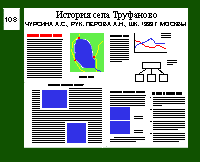 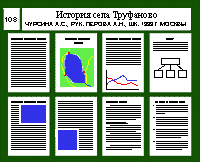 